Your recent request for information is replicated below, together with our response.Please can I have a table of showing incidents relating to count of "Drone"/"UAV" CAD incidents by month and opening code for the last 12 months. (please inc quota for April 2024 if poss.)Can this be further constrained to the air space above or around the proximity of the Scottish Parliament. OR, if this is too specific, can it be filtered to CAD's in the Edinburgh borough, please?Can details be shared of what the outcomes to these offences were and if police managed to find the drone/UAV or Pilot. Also, if crime reports to these incidents were sent off to the CPS or Civil Aviation Authority for prosecution. I can confirm from 1st May 2023 to 30th April 2024 there were a total of 5 recorded incidents relating to drones within a 0.25 mile radius from The Scottish Parliament building. I can further confirm, 1 of these incidents were planned and 4 were unplanned / unauthorised and there was no further action taken against all 5 incidents. If you require any further assistance, please contact us quoting the reference above.You can request a review of this response within the next 40 working days by email or by letter (Information Management - FOI, Police Scotland, Clyde Gateway, 2 French Street, Dalmarnock, G40 4EH).  Requests must include the reason for your dissatisfaction.If you remain dissatisfied following our review response, you can appeal to the Office of the Scottish Information Commissioner (OSIC) within 6 months - online, by email or by letter (OSIC, Kinburn Castle, Doubledykes Road, St Andrews, KY16 9DS).Following an OSIC appeal, you can appeal to the Court of Session on a point of law only. This response will be added to our Disclosure Log in seven days' time.Every effort has been taken to ensure our response is as accessible as possible. If you require this response to be provided in an alternative format, please let us know.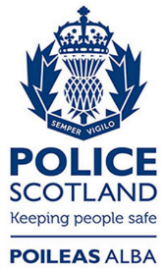 Freedom of Information ResponseOur reference:  FOI 24-1119Responded to:  31 May 2024